Catégorie VINTAGE :  	    350 GR1			    350 GR2	    650  Catégorie : CLASSIC :  	    500			    900        Catégorie : POST-CLASSIC :  	    350			    OPEN        Catégorie SUPERSPORT :  	    600  Catégorie SUPERBIKE :     	    750			    1100   Marque :	Type exact :	 Cylindrée : 	Année modèle : 	Alésage :	Course :	Type Licence : 	N°:	Tél Mobile de contact en cas d’accident :	Adresse : 	Code Postal :	Ville : 	Pays :	E-Mail (valide) : 	Moto-Club : 	Fait le : 	Je déclare accepter le règlement avec ma         Signature : 	Obligatoire : Prévoir 1 photo numérique droite et gauche de la moto avec carénage de profil et pleine page. (1024 X 768)Prévoir 1 photo numérique droite ou gauche de la moto sans carénage de profil et pleine page. (1024 X 768)Les photos doivent être en mode haute résolution.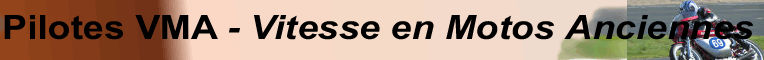 Fiche administrative/technique d’homologation 2023Fiche administrative/technique d’homologation 2023Fiche administrative/technique d’homologation 2023Numéro de course :Nom :	Prénom : 	      Sous réserve de disponibilitéContacts : DéléguéeEvelyne Desbordes06.72.86.28.58vma-2023@outlook.frhttps://www.pilotes-vma.com